DM18Unreal Tournament IIIDocument Date: 02/18/09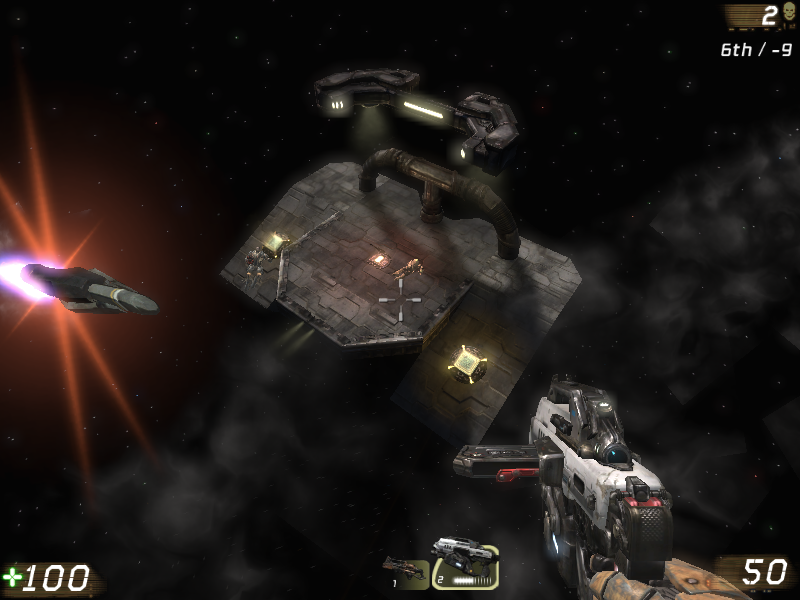 Designer: Dan BrennanIntended Level Delivery Date: 03/06/09Table of ContentsDocument Revisions Table	3List of Figures	4Quick Summary	5Gameplay Overview	6General Game Flow	6Major Elements	7Major Objectives	7Environmental Hazards	7Technical Overview	9Mission Location	9Gametype(s)	9Items/Powerups	9Difficulty (1 - 5)	10Mission Metrics	10Level Details	11Theme/Mood	11Special Character/Vehicle Needs	11Gameplay Mechanics	12Backstory/History	12Visual References	13Terrain/Vegetation	13Models/Architecture	13Textures/Lighting	17Characters/Vehicles	19Maps	20Document Revisions TableList of FiguresFigure 1 – Unreal Tournament III logo	5Figure 2 – Unreal Tournament III combat-based gameplay	5Figure 3 – General flow across floors 1 and 2 depicted in red	6Figure 4 – General flow across floors 3, 4 and 5 depicted in red	6Figure 5 – Jump pads used plentifully for high-flying action	7Figure 6 – Original Quake III: Arena DM17 map	8Figure 7 – Recent Unreal Tournament III DM17 remake	8Figure 8 – Unreal Tournament III’s Rocket Launcher, Stinger Minigun and Link Gun (background) depicted here	9Figure 9 – Unreal Tournament III characters in action	11Figure 10 – Win the battle for control of the satellite or suffer its destructive power!	12Figure 11 – Color palette	13Figure 12 – Satellite orbiting Earth concept	13Figure 13 – Alternate satellite concept	14Figure 14 – Planet/moon concepts	14Figure 15 – Unreal Tournament III sun static mesh	15Figure 16 – Satellite weapons system concept	15Figure 17 – Space-platform architecture concept	15Figure 18 – Metallic space-technology static mesh	16Figure 19 – Metallic space-platform/surface static mesh	16Figure 20 – Space skybox concept	17Figure 21 – Metallic platform texture concept	17Figure 22 – Alternate metallic platform texture concept	18Figure 23 – Potential Unreal Tournament III metallic texture	18Figure 24 – Sterile white light concept	19Figure 25 – Standard Unreal Tournament III multiplayer characters only	19Figure 26 - Two-dimensional view, floors 1 and 2	20Figure 27 – Two-dimensional view, floors 3, 4 and 5	21Figure 28 – Three dimensional view, top down	22Figure 29 – Three dimensional view, third floor side	22Figure 30 – Three-dimensional view, second floor side	23Figure 31 – Three-dimensional view, first floor side	23Figure 32 – Three-dimensional view, first and second floor center	24Figure 33 – Three-dimensional view, third, fourth and fifth floors center	24Figure 34 – Three-dimensional view, first floor outer perimeter (1 of 4 rotating sniper platforms)	25Quick SummarySet on a satellite traveling through space, DM18 features fast-paced, jump pad intense, high-flying action.This sixteen-player Unreal Tournament III DeathMatch map takes place on a satellite orbiting the earth. The satellite moves imperceptibly across the lit side of the planet as the battle rages on. The play-space partially mimics the classic Quake 3 Arena “DM17” level, with a modified, mirrored take on that layout. The level accommodates 16 players, and features most of the standard weapon types found in Unreal Tournament III.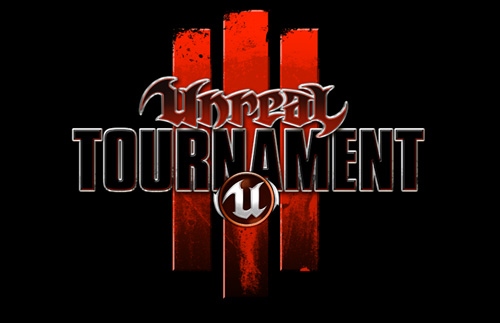 Figure 1 – Unreal Tournament III logo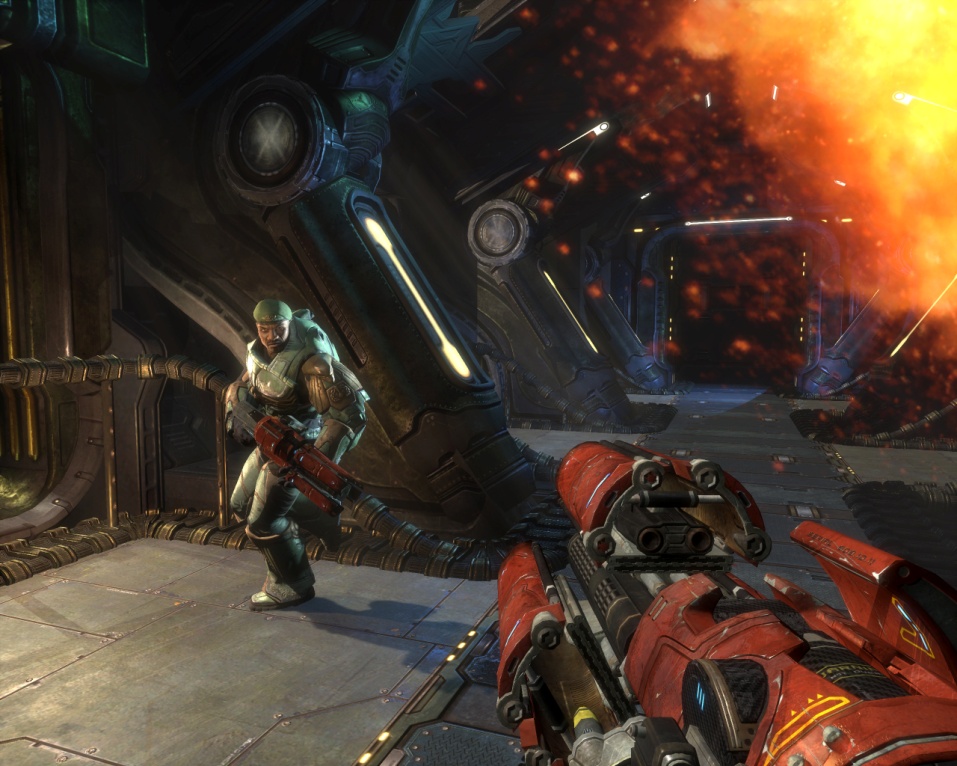 Figure 2 – Unreal Tournament III combat-based gameplayGameplay OverviewGeneral Game FlowDM18 features a straight back-and-forth flow across the first floor, a figure-8 across the second and third floors individually, and a circular flow around the outer perimeter (inherent in the rotation of the outer platforms). Between levels, jumping on jump pads and falling down from upper levels provide an additional layer of up-and-down flow. This complex flow keeps the action at a consistently high-level, as encounters spring up perpetually.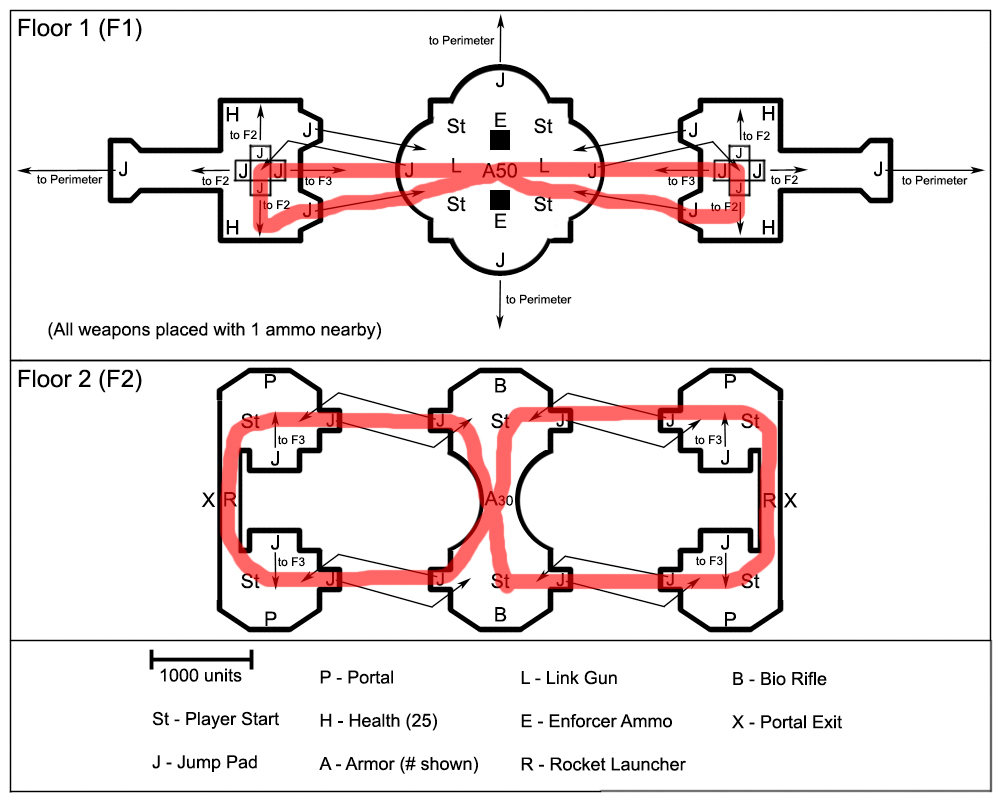 Figure 3 – General flow across floors 1 and 2 depicted in red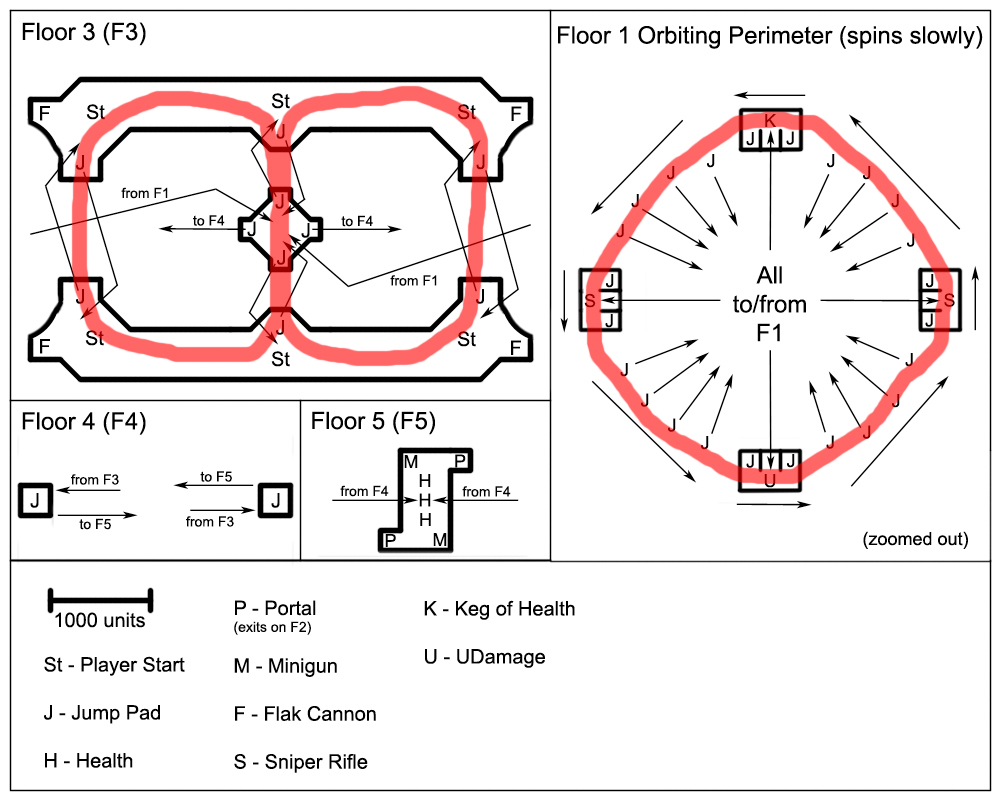 Figure 4 – General flow across floors 3, 4 and 5 depicted in redMajor ElementsJump-pad intense gameplayMultiple portals mix up game-flowRotating perimeter platforms/jump-pads (wow moment)Open space with uninterrupted flowReadily appealing to fans of DM17 fast-paced gameplay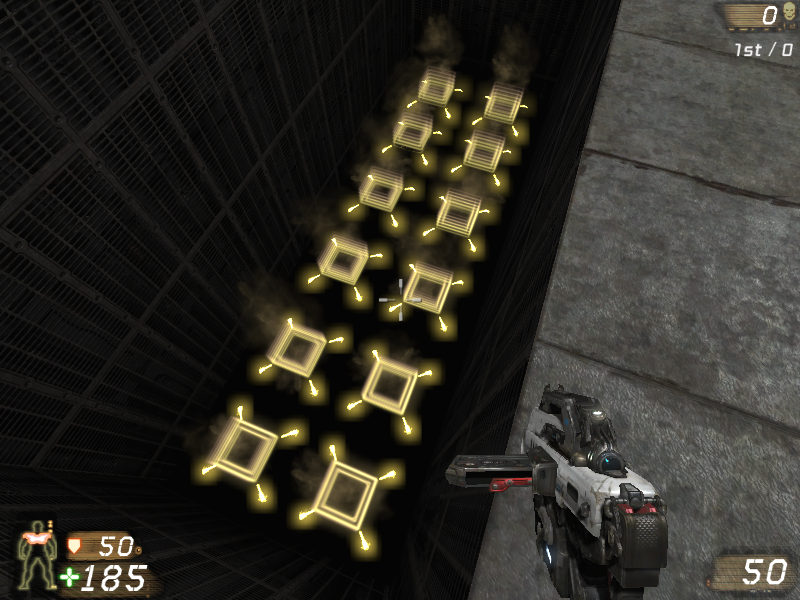 Figure 5 – Jump pads used plentifully for high-flying actionMajor ObjectivesAs per DeathMatch rules, the first player to reach 20 kills wins. Players cannot lose solely due to repeated death; they continue to respawn as long as no player has reached 20 kills. Taking advantage of high ground, carefully timing trips to the outer perimeter and constantly moving improves the player’s chances of success.Environmental HazardsA fall from any platform or a poorly timed/aimed jump from a jump-pad sends the player tumbling to their death. No other hazards exist.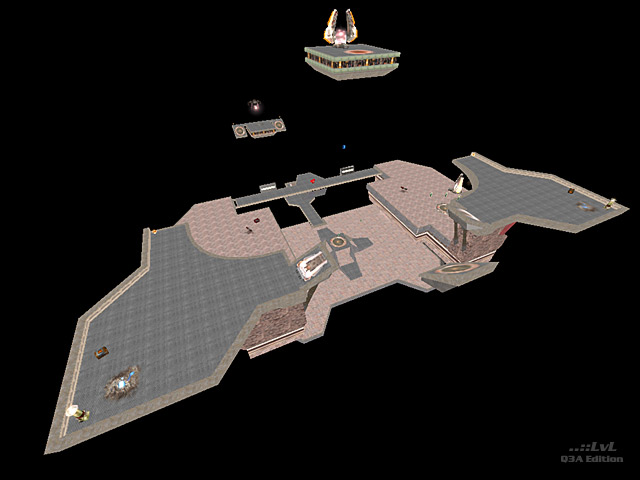 Figure 6 – Original Quake III: Arena DM17 map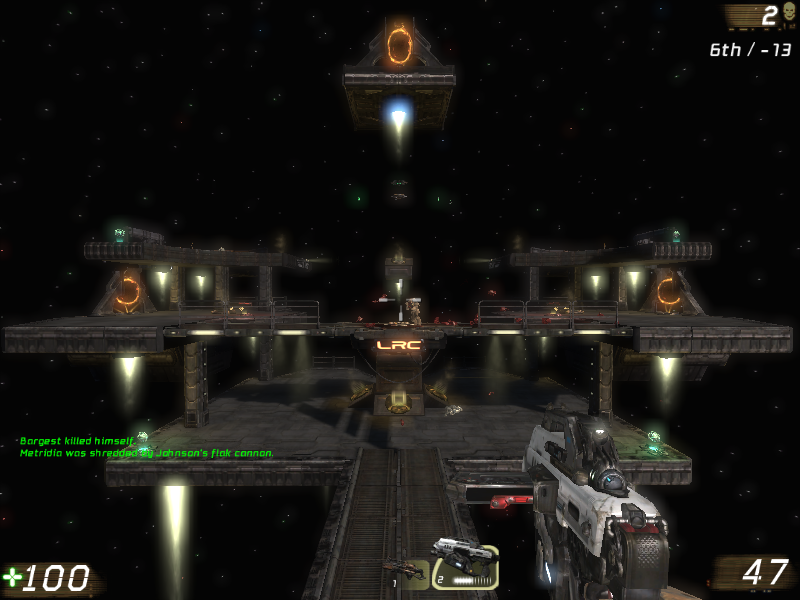 Figure 7 – Recent Unreal Tournament III DM17 remakeTechnical Overview LocationSetting: A massive satellite orbiting EarthTime of Day: Afternoon on section of Earth directly below (sun within view)Season: N/AWeather: N/AGametype(s)DeathMatchMin Players: 8Ideal Players: 12Max Players: 16Items/PowerupsWeapons available include the default Impact Hammer and Enforcer, the Sniper Rifle, Bio Rifle, Link Gun, Stinger Minigun, Flak Cannon and Rocket Launcher. Available health includes 7 units worth 25 each and 25 units worth 5 each (300 total health), while available armor includes one unit worth 50 and one unit worth 30 (80 total armor). Powerups include the Keg O’ Health and the UDamage powerup.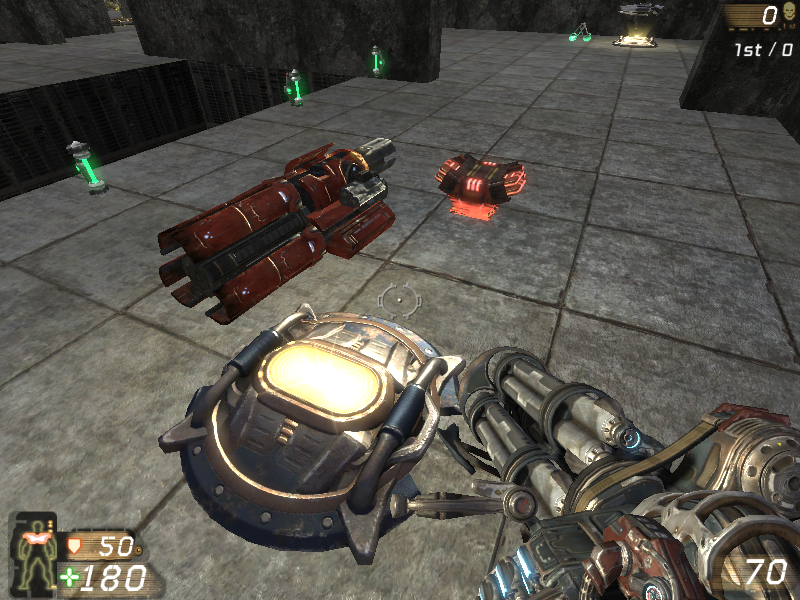 Figure 8 – Unreal Tournament III’s Rocket Launcher, Stinger Minigun and Link Gun (background) depicted hereDifficulty (1 - 5)The level carries an approximate difficulty of 4 out of 5, due to the high risk of falling and the dangerous scenarios into which the jump-pads may thrust the player. MetricsPlay Time: 5-10 minutesPhysical Length/Area: approximately 12,000 by 12,000 units measured from furthest points (actual surface area considerably less)Visual Themes: 1 – outer space in close proximity to earthLevel DetailsTheme/MoodDM18 carries the theme of a lonely, stranded piece of human technology orbiting the Earth in complete silence, until a fast and raging battle takes place across its metallic platforms. The level should impress upon the player a feeling of cold solitude, populated only falsely by rampant death. Methods of conveying the theme/mood include:Earth spinning slowly at a distance (to highlight civilization as distant)Stars as far as the eye can see in all directionsOther planets at differing distancesCold, metallic mechanisms set up throughout the play-spaceNo other satellites in viewMetal textures look almost unworn, giving the sense that no one has touched this satellite since its launch. Sterile white/grey light also lends to this feeling. The absence of additional music or sound effects (outside of the existing Unreal Tournament III combat sounds) contributes to the feeling of lonely silence.Special Character/Vehicle NeedsThis map uses the standard multiplayer characters.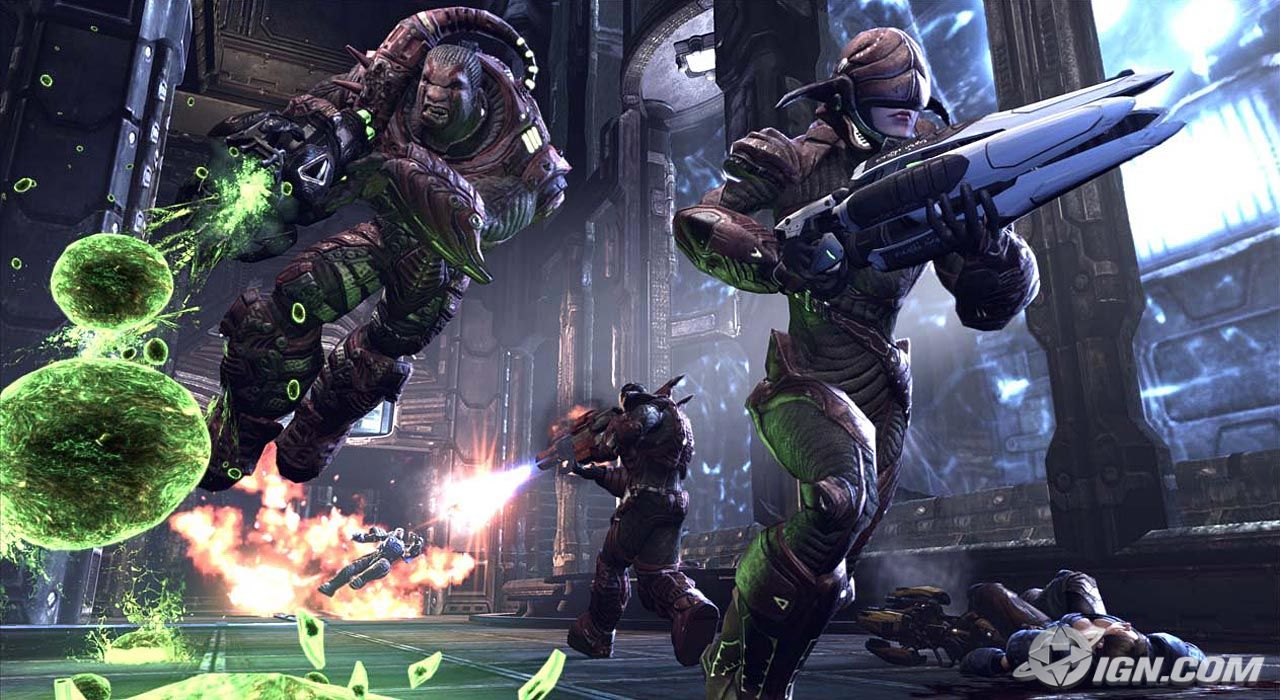 Figure 9 – Unreal Tournament III characters in actionGameplay MechanicsPrerequisite Skills – Basic movement, jumping, aiming and shooting basics, understanding of UT3 weapons and pickupsSkills Learned – Advanced sniping on fast-moving targets, use of high-ground tactics, jumping at falling risk during combat, advanced defensive movement, advanced jump-pad utilizationBackstory/HistoryThis massive modern American satellite – assembled a few short years ago and launched shortly afterwards – quietly orbits the Earth. Unknown to the foreign nations of the planet below, the satellite serves the dual functions of surveillance and, if ever necessary, dropping a precision laser beam down on America’s enemies. For years, the Americans found no situation dire enough to warrant activating the weapons systems on the satellite. Otherwise undetectable by most existing tracking technology, the satellite continued in its purpose uninterrupted… until now.The satellite’s true purpose became general knowledge among the major powers on Earth when its laser system was used to target and obliterate a foreign terrorist training camp. Word spread quickly with great fear of the weapon’s power and potential uses, and the foreign powers below decided individually that they must take action. A mad dash to wrestle control of the satellite away from the American government ensued. Combat-ready astronauts with advanced armor and weaponry shuttled up to the orbiting technology, only to find that many others had the same intentions in mind. That an American representative had already arrived to defend the satellite surprised them even more.The battle promises to be one for the ages…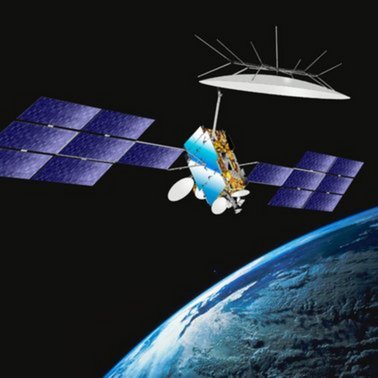 Figure 10 – Win the battle for control of the satellite or suffer its destructive power!Visual References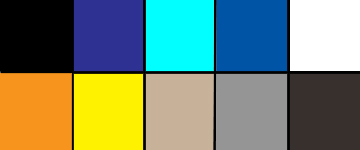 Figure 11 – Color paletteThe color palette features shades of gray for metal, blues and whites for earth, bright colors for the sun, black for space, and combinations of all of these for the satellite and its mechanisms.Terrain/VegetationN/A – Outer-Space EnvironmentModels/Architecture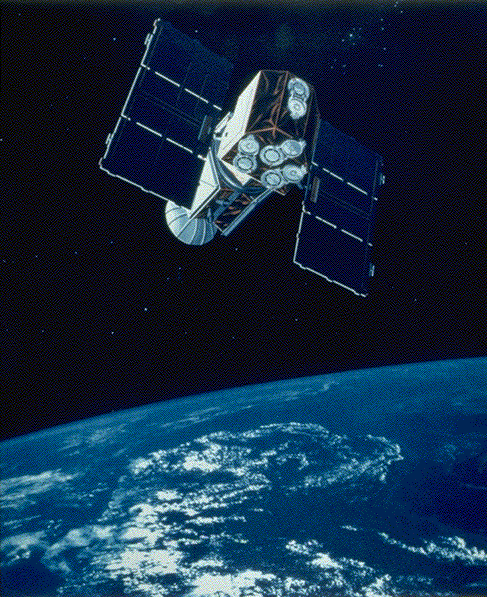 Figure 12 – Satellite orbiting Earth concept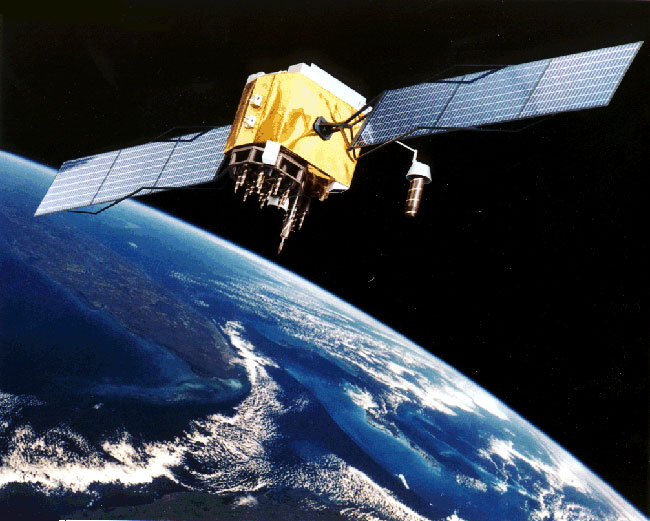 Figure 13 – Alternate satellite concept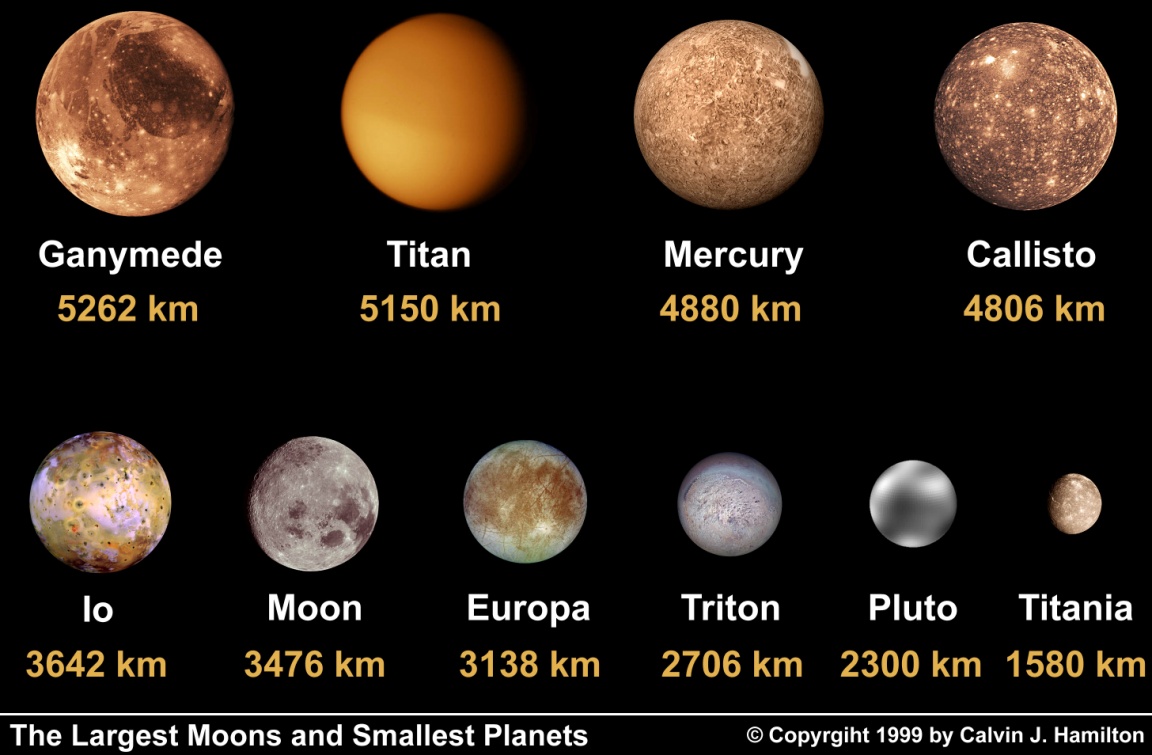 Figure 14 – Planet/moon concepts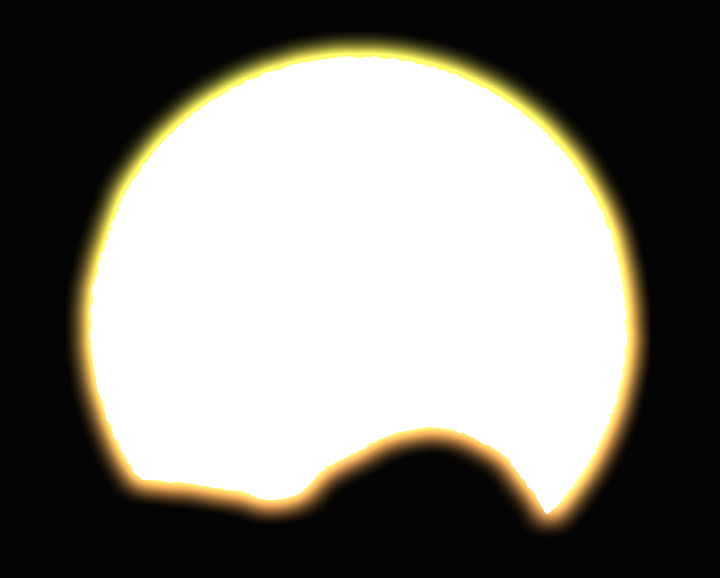 Figure 15 – Unreal Tournament III sun static mesh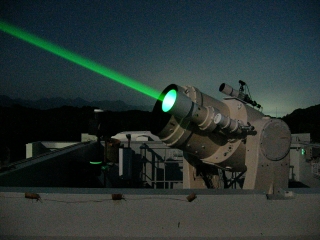 Figure 16 – Satellite weapons system concept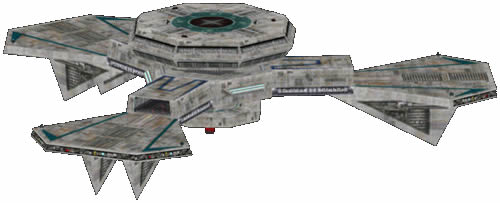 Figure 17 – Space-platform architecture concept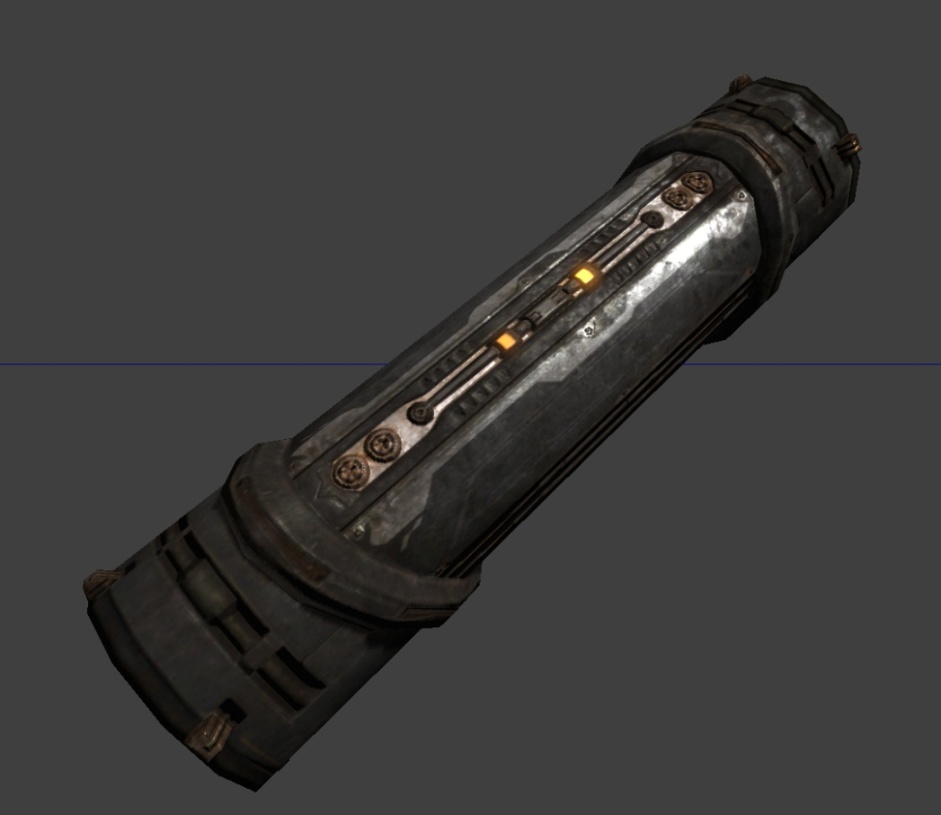 Figure 18 – Metallic space-technology static mesh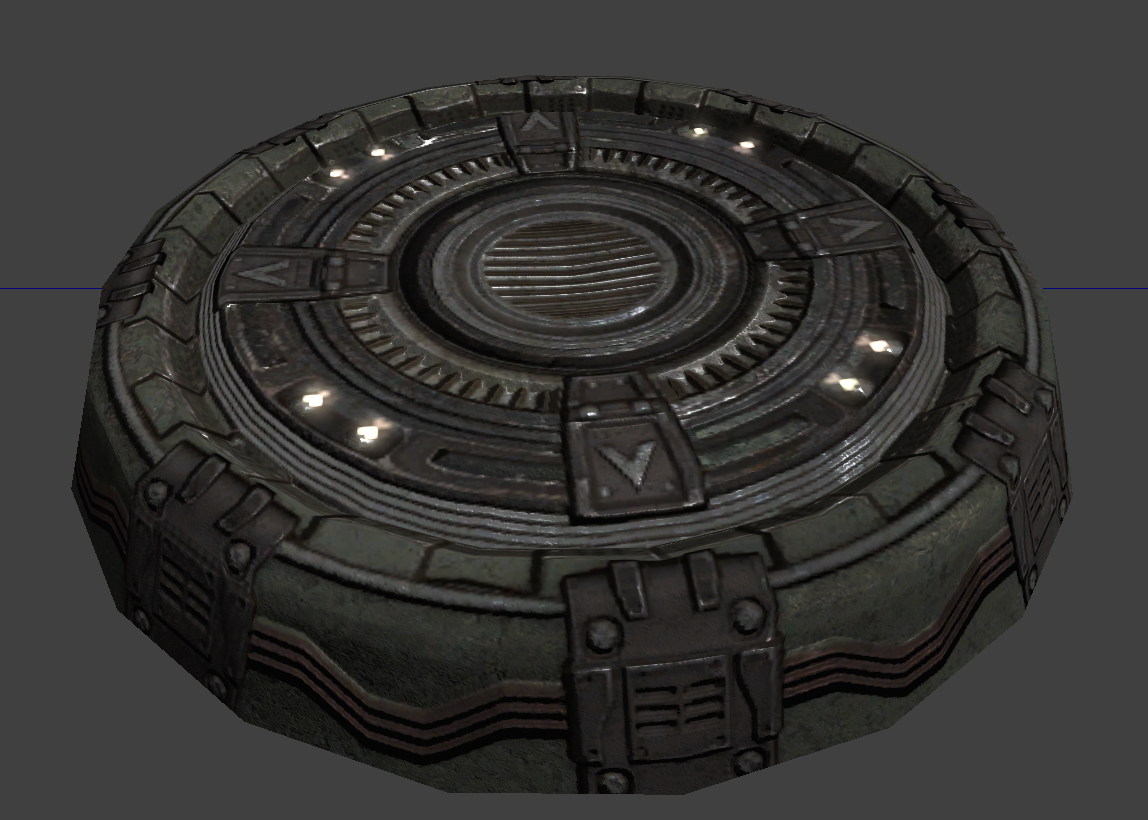 Figure 19 – Metallic space-platform/surface static mesh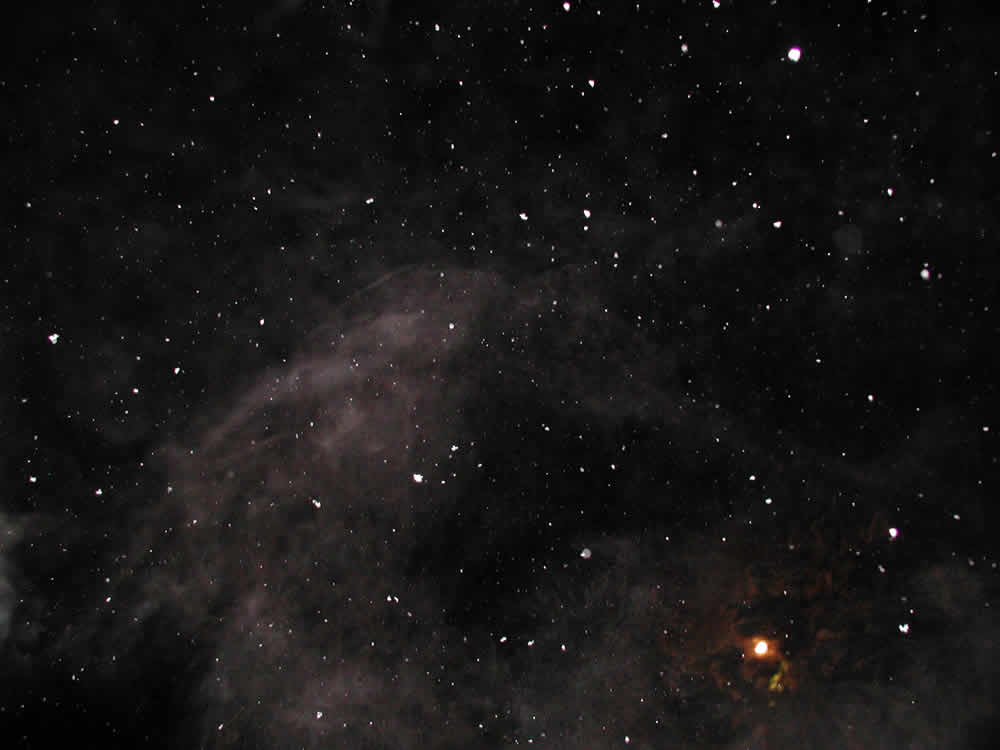 Figure 20 – Space skybox conceptTextures/Lighting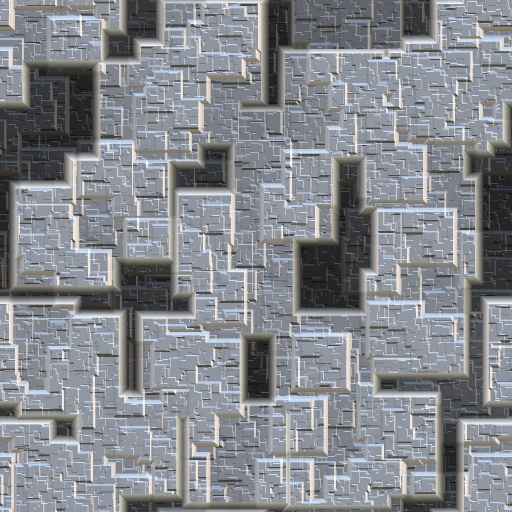 Figure 21 – Metallic platform texture concept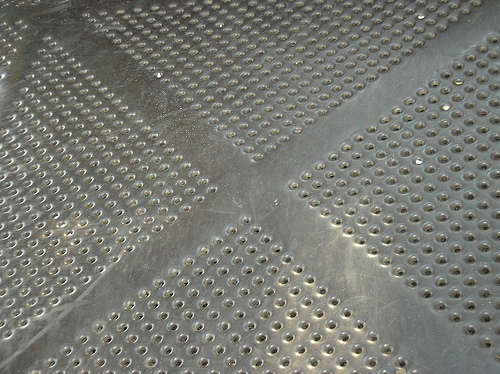 Figure 22 – Alternate metallic platform texture concept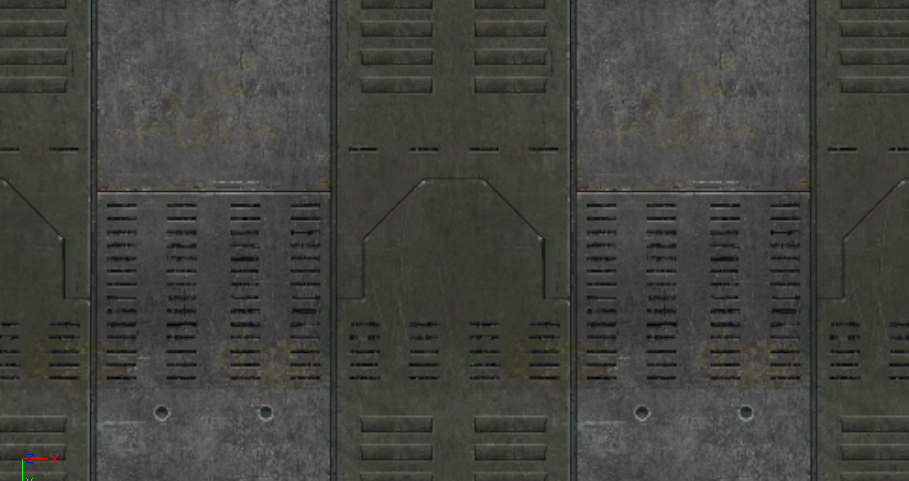 Figure 23 – Potential Unreal Tournament III metallic texture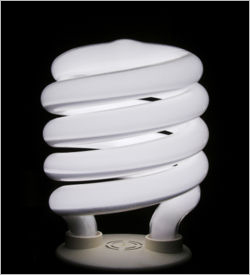 Figure 24 – Sterile white light conceptCharacters/Vehicles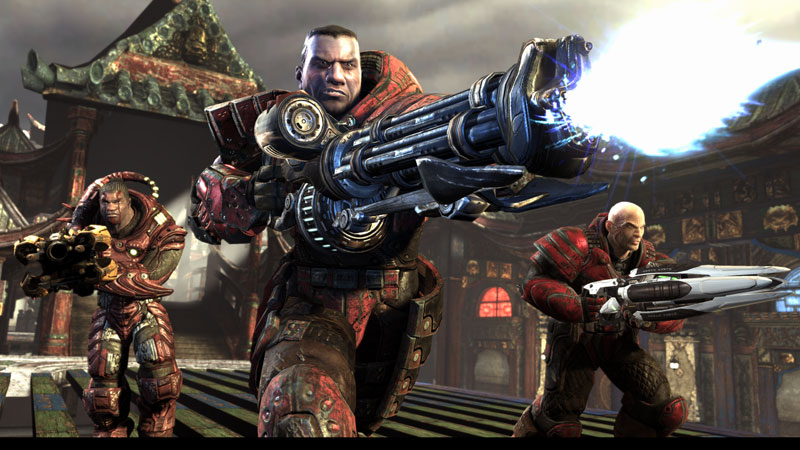 Figure 25 – Standard Unreal Tournament III multiplayer characters onlyMaps 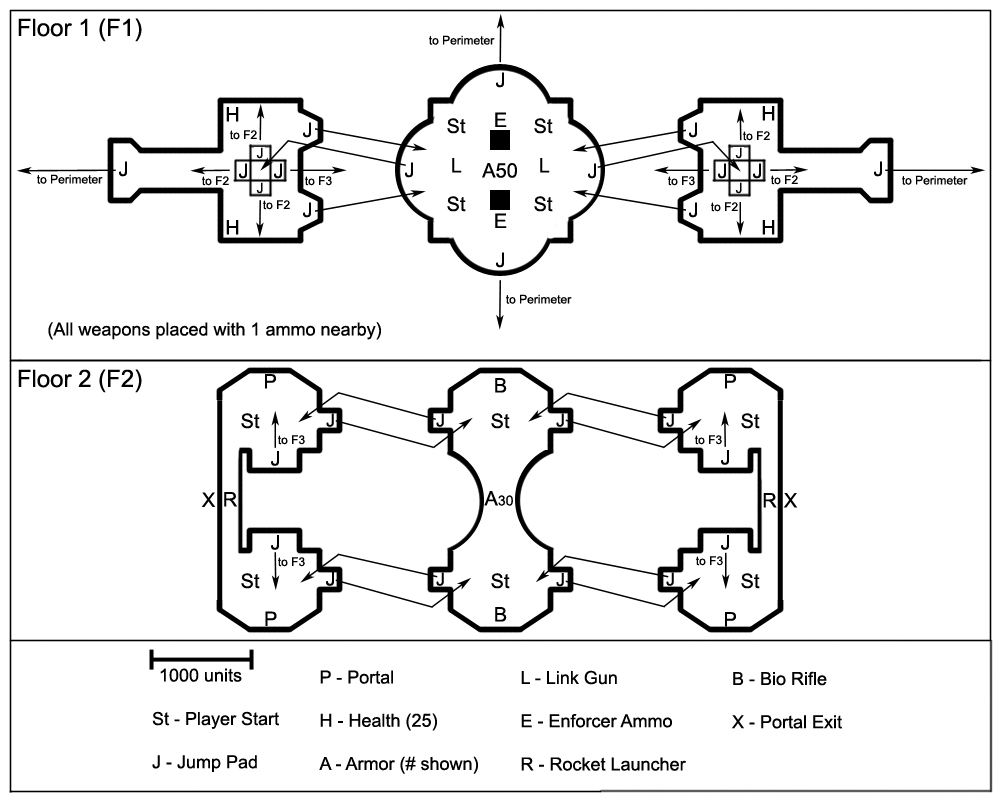 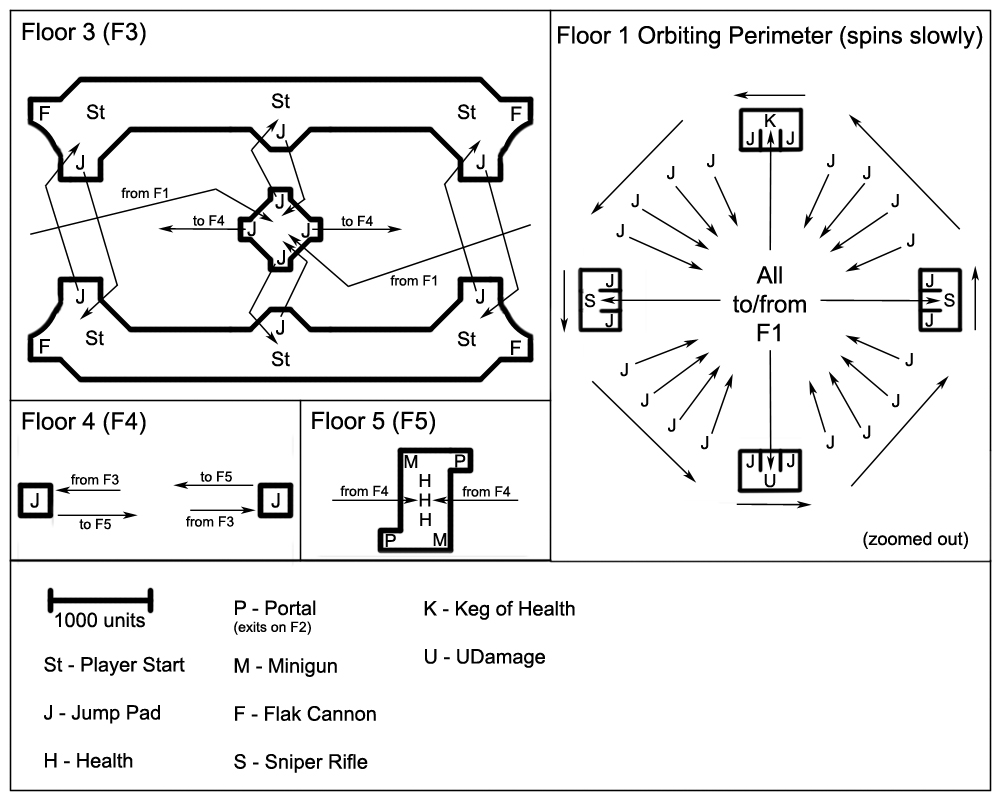 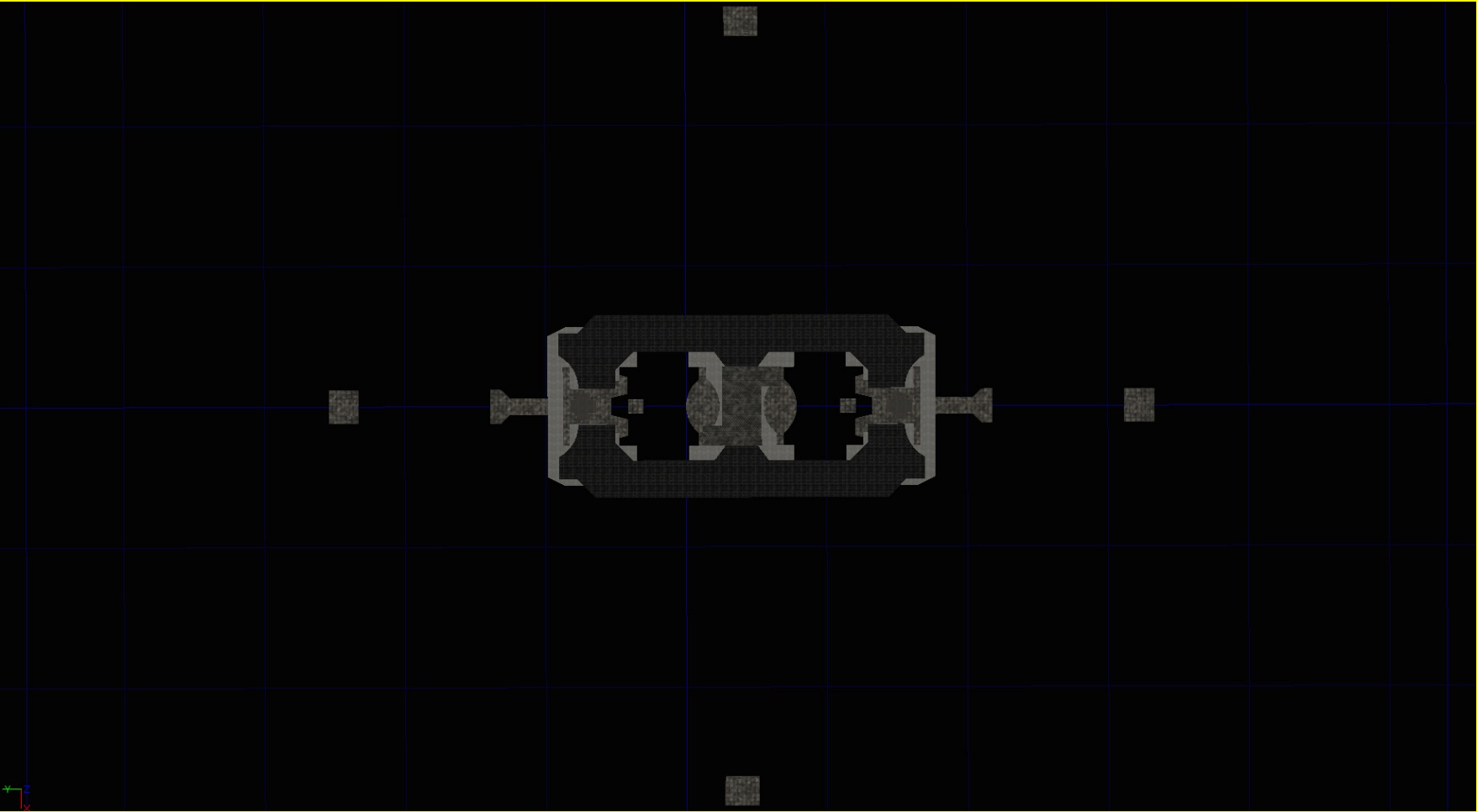 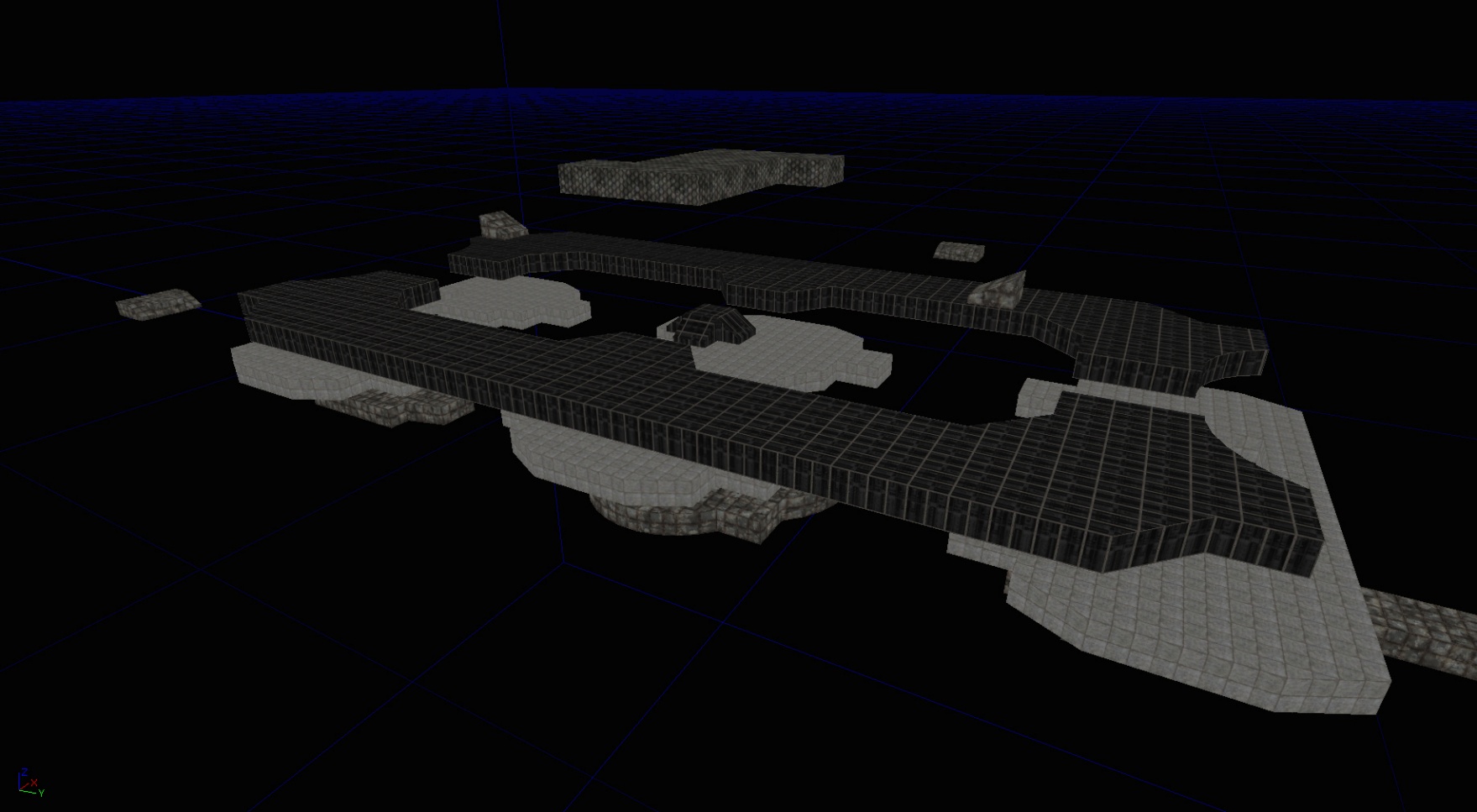 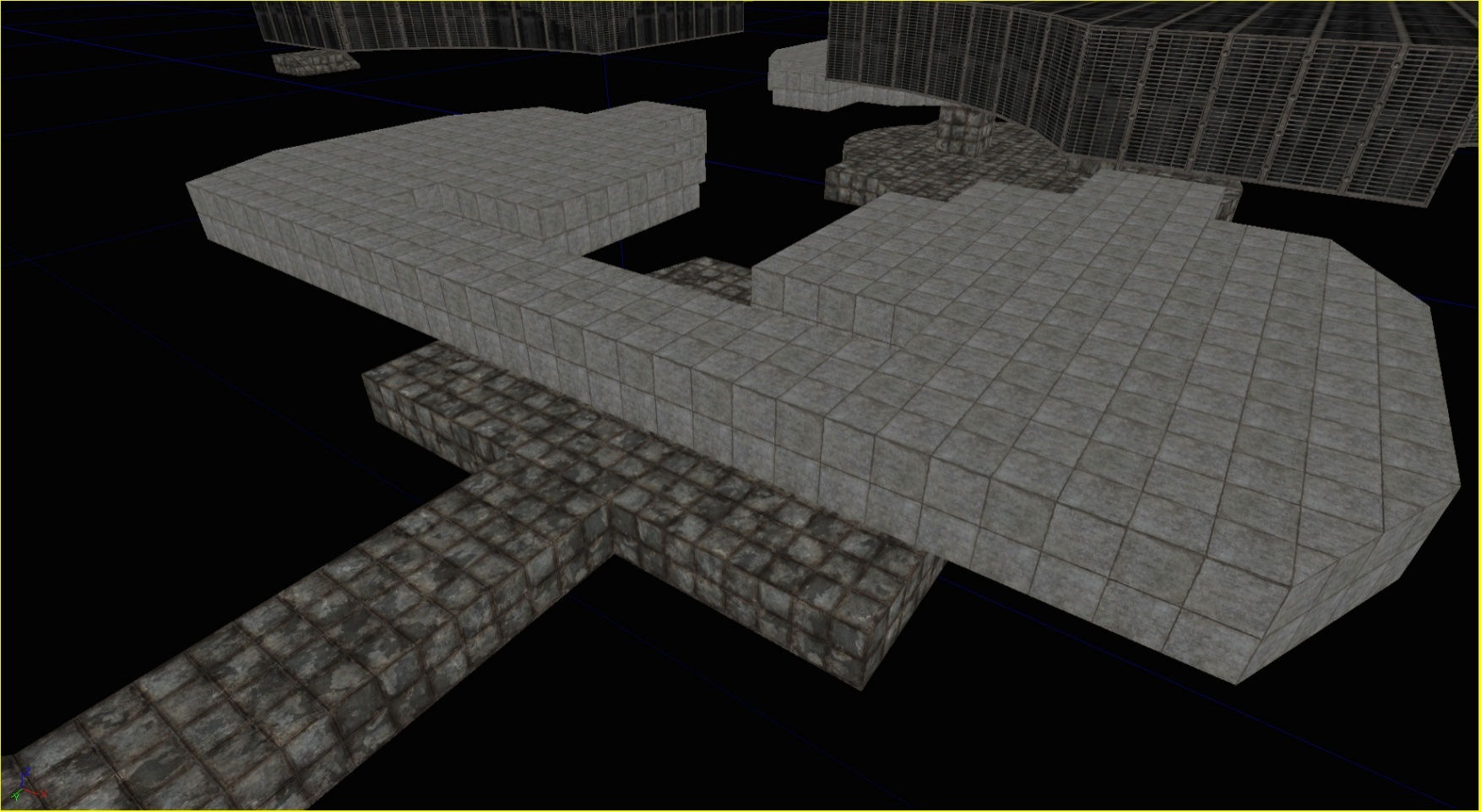 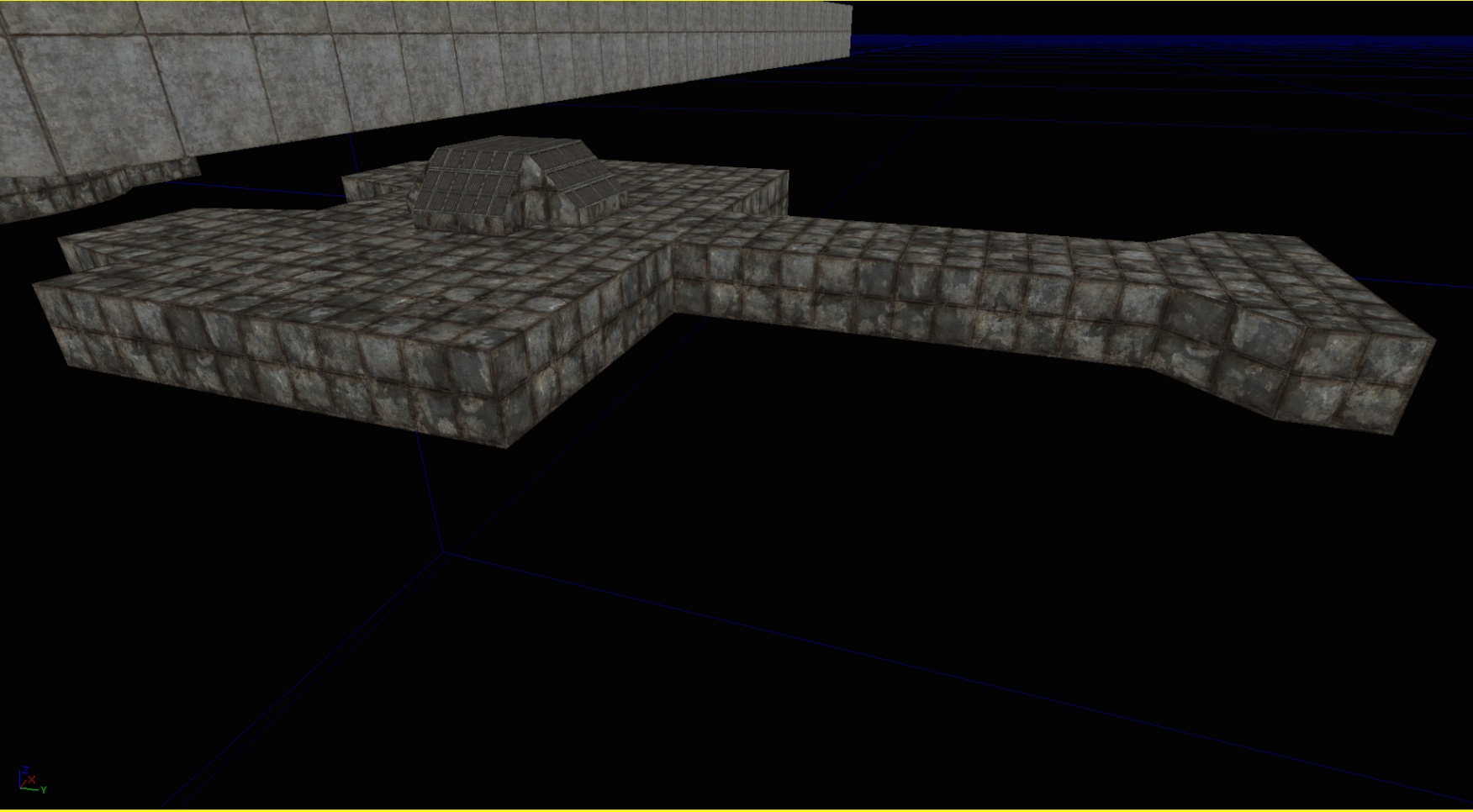 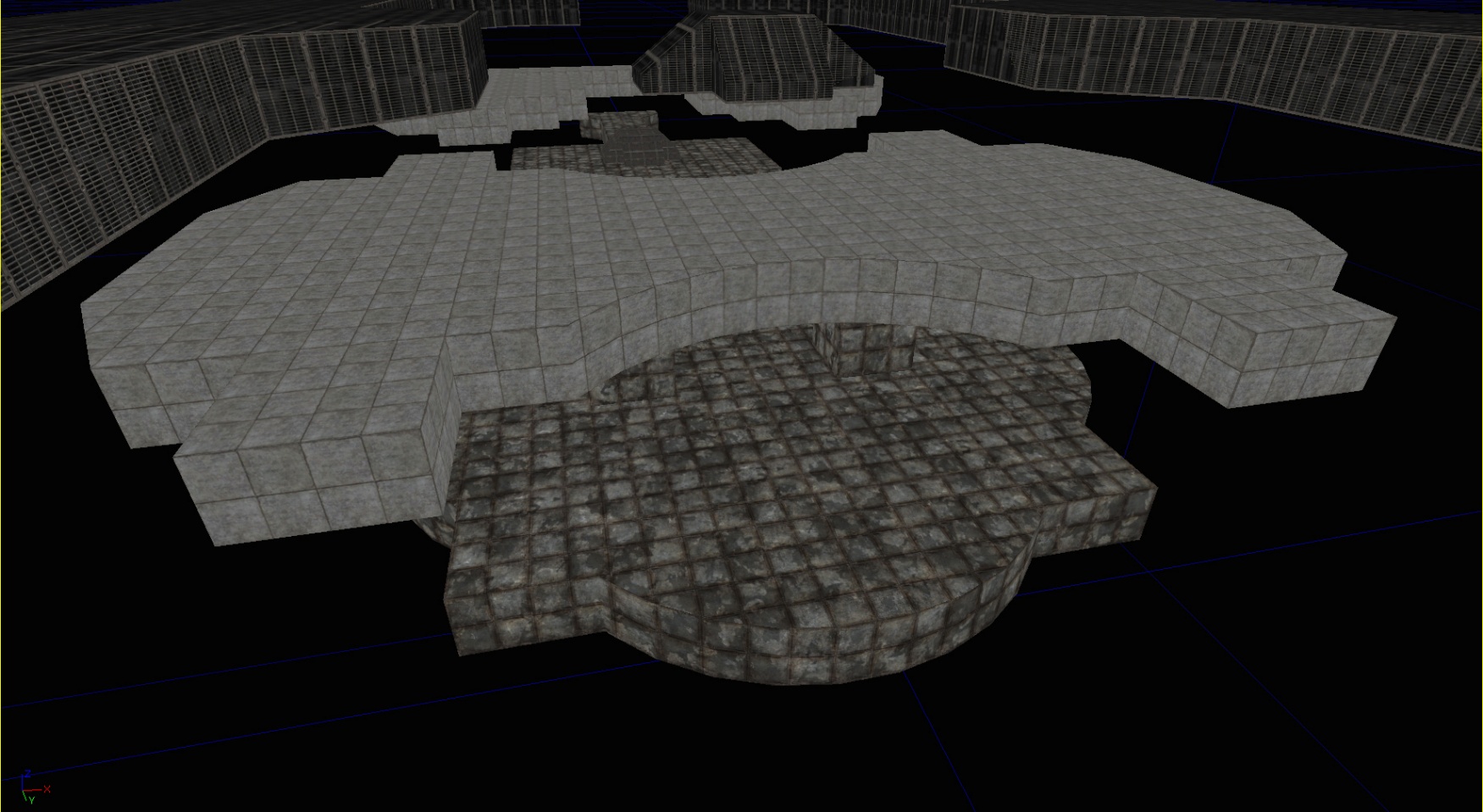 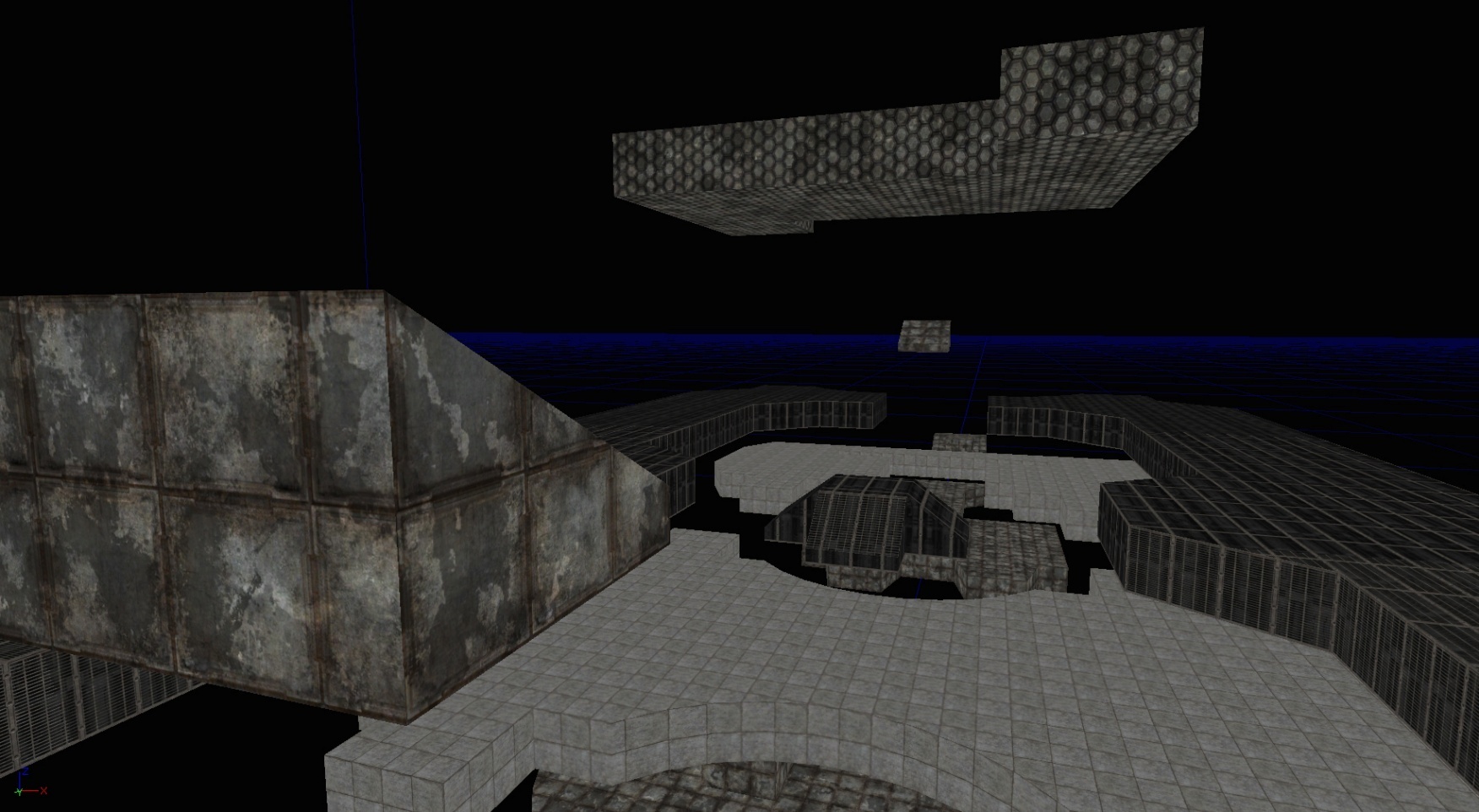 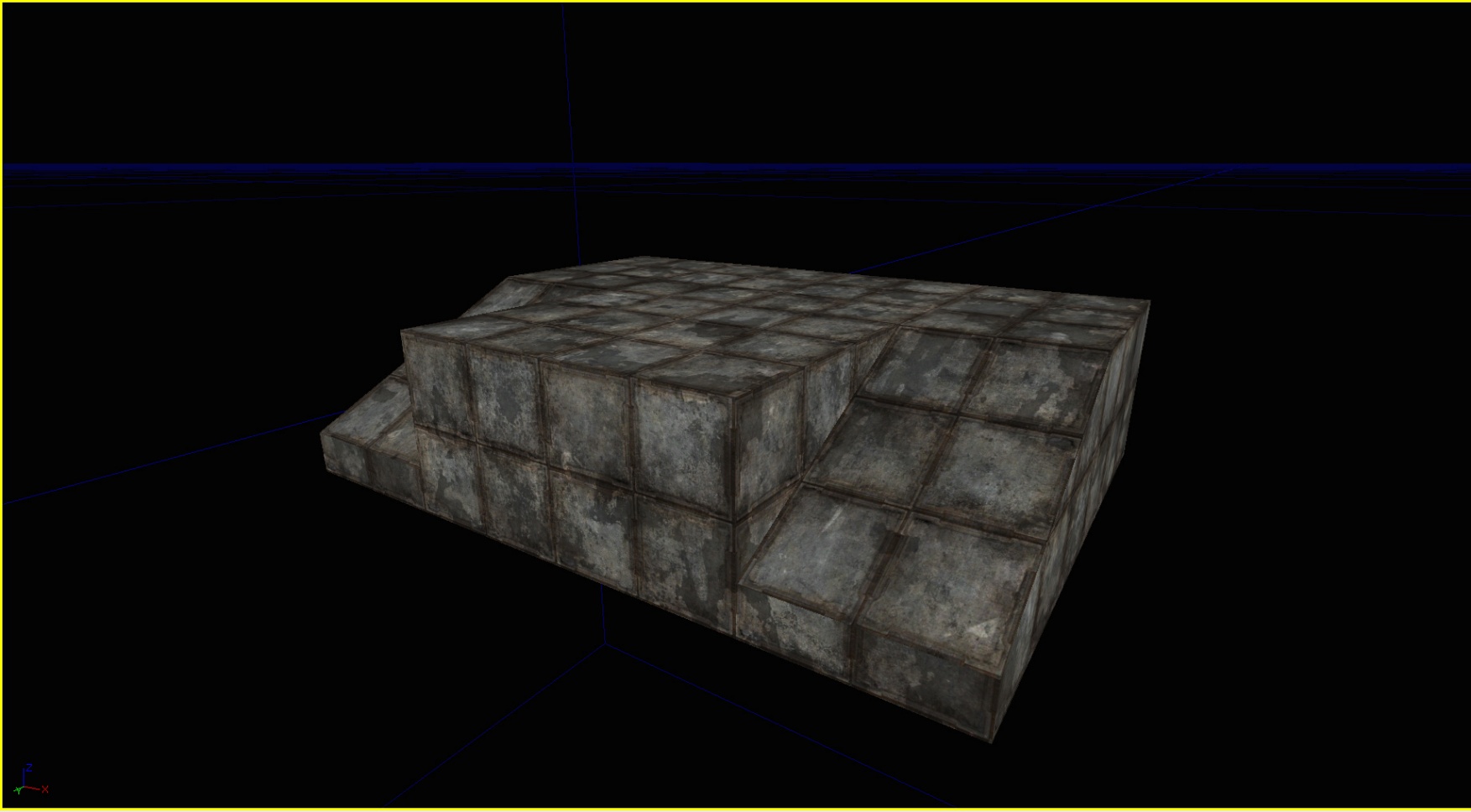 VERSIONDESCRIPTIONUPDATED BYDATEv1.0Initial version of documentDan Brennan02/18/09